物聯網核心技術實習作業二：NB-IoT國立中正大學資訊工程系 黃仁竑教授實驗目的使用AT command 對 NB-IoT 模組下指令，進行查詢、設定、發送資料等功能。實驗所需軟體與設備環境：Windows 10Arduino IDE 1.8.12Python 3.8.5硬體：GAT 4552Micro USB cable杜邦線x2SIM cardNB-IoT 天線NB-IoT模組操作環境3.3V 單電源供電操作溫度：-35°C ~ 75°C特性可快速整合至感應器提供 AT 指令集18.7mm x 16.0mm x 2.1mm 針腳封裝介面：UART高靈敏度：-129dBm支援頻道：LTE Band 5, 8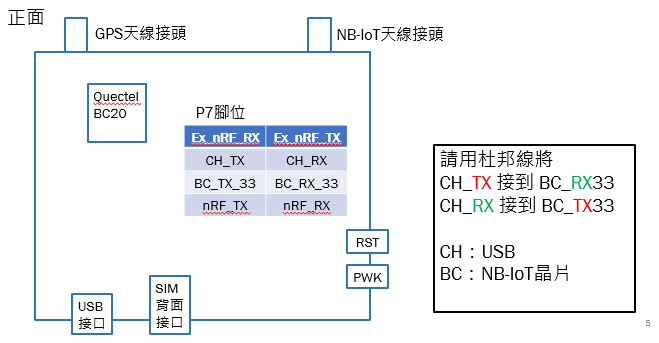 TCP & UDPTCP 與 UDP 為傳輸層中，TCP/IP 的兩個主要的協定Transmission Control Protocol(TCP)TCP 提供可靠的傳輸，
包含封包的循序編號、資料確認與重送、錯誤檢查與流量控制等功能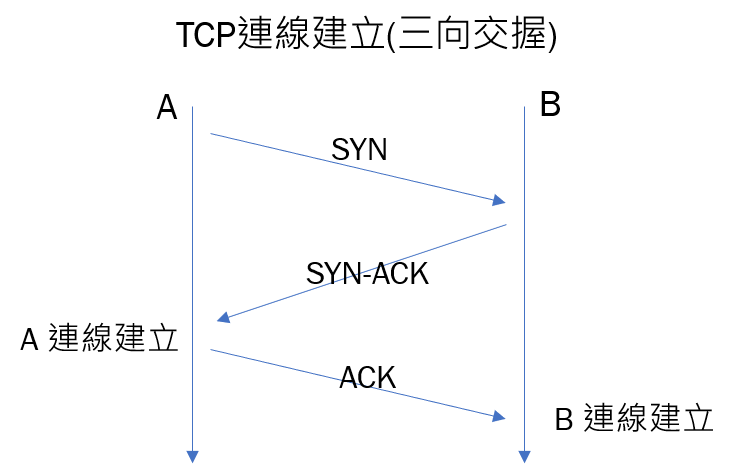 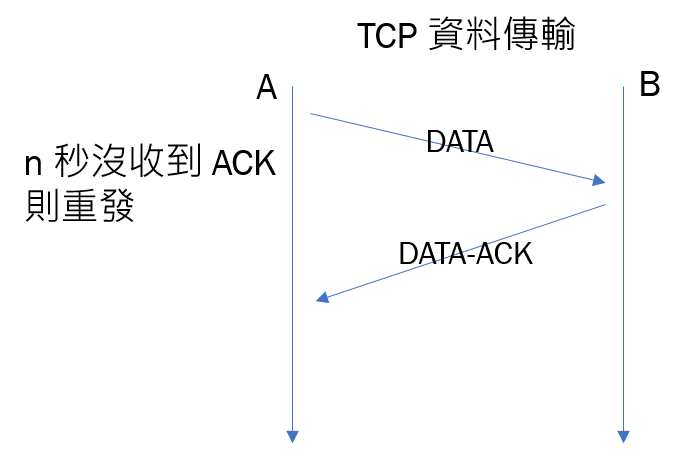 User Datagram Protocol(UDP)非可靠的非連線型資料流傳輸服務在沒有事先建立連線的情況下，送出訊息，
在通訊上的可靠度較低，不過負擔較小，速度較快不保證資料正確接收，也不保證資料抵達順序適用於可容忍部分封包丟失且流量大的應用，例如影像、語音等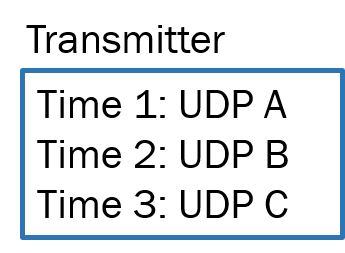 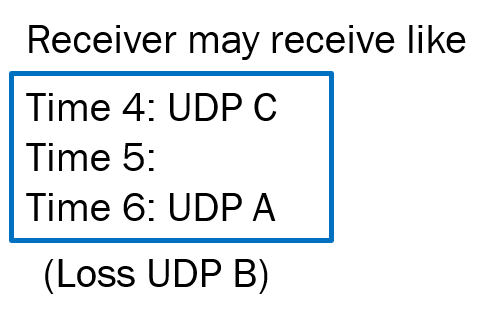 實驗介紹目標一：透過 COM port 下 AT command目標二：透過 AT command 使模組收發資料ReferencesAT command 相關參考資料實驗架構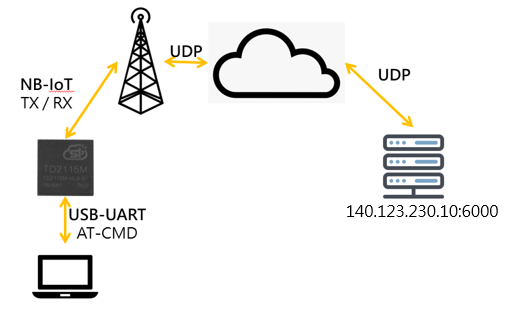 實驗步驟連接相關設備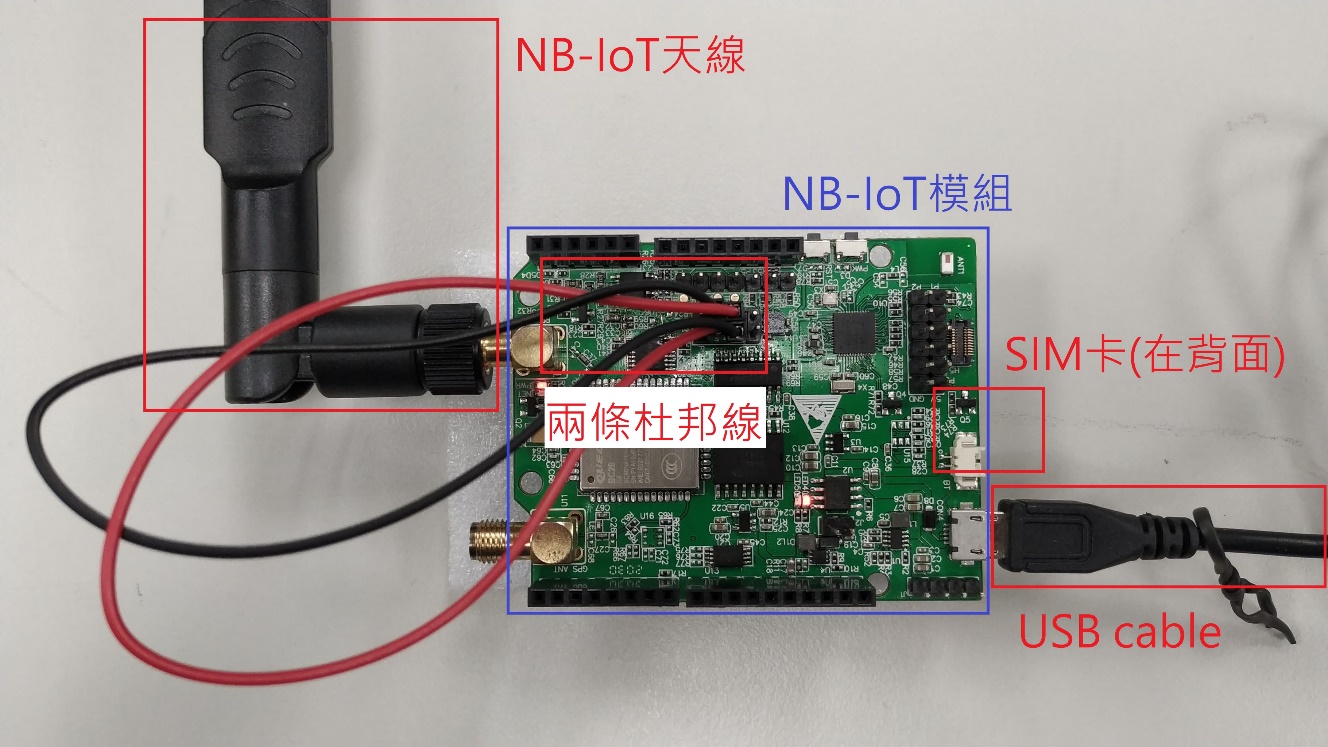 安裝兩個開發版相關驅動解壓縮後分別執行安裝CP210x_Universal_Windows_Driver (1)\CP210xVCPInstaller_x64.exePL23XX_Prolific_DriverInstaller_v202\PL23XX控制台打開裝置管理員，確認裝置是否正常成功安裝驅動後，打開：控制台>硬體和音效>裝置管理員確認裝置是否正常運行，裝置連接後應如下圖顯示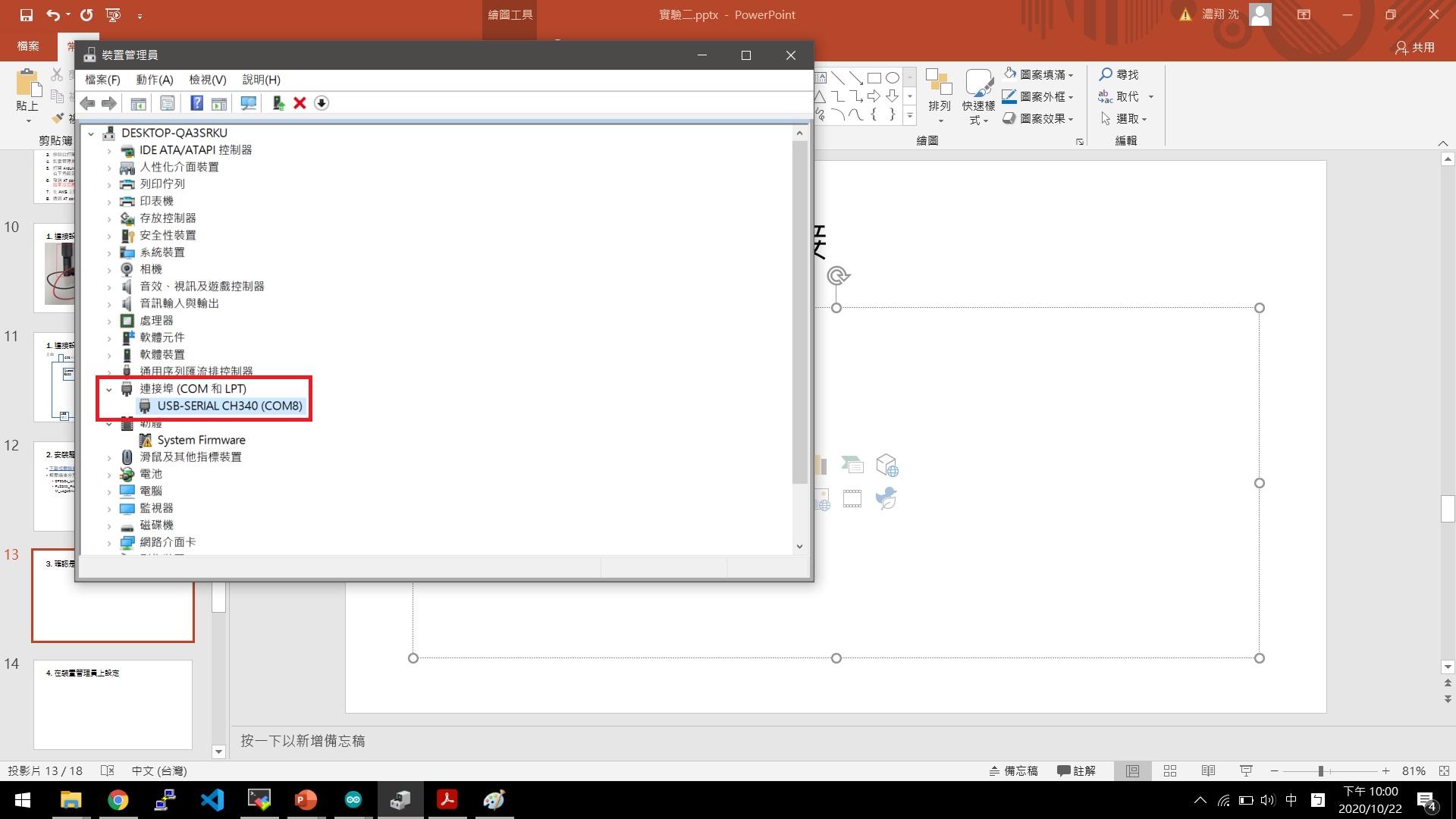 裝置管理員，設定每秒位元數(B) = 115200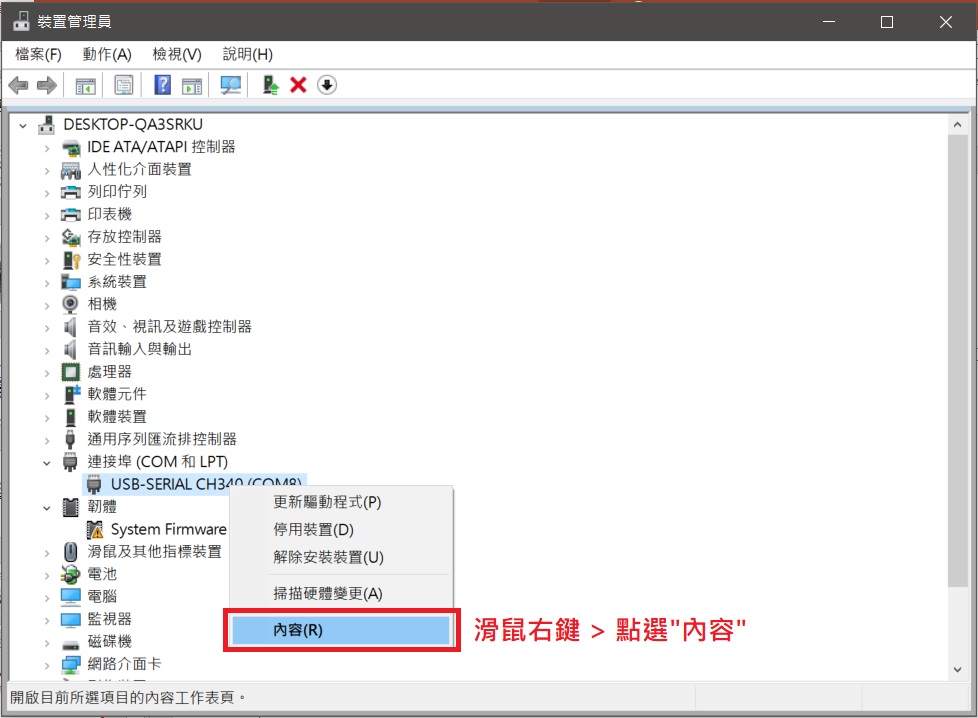 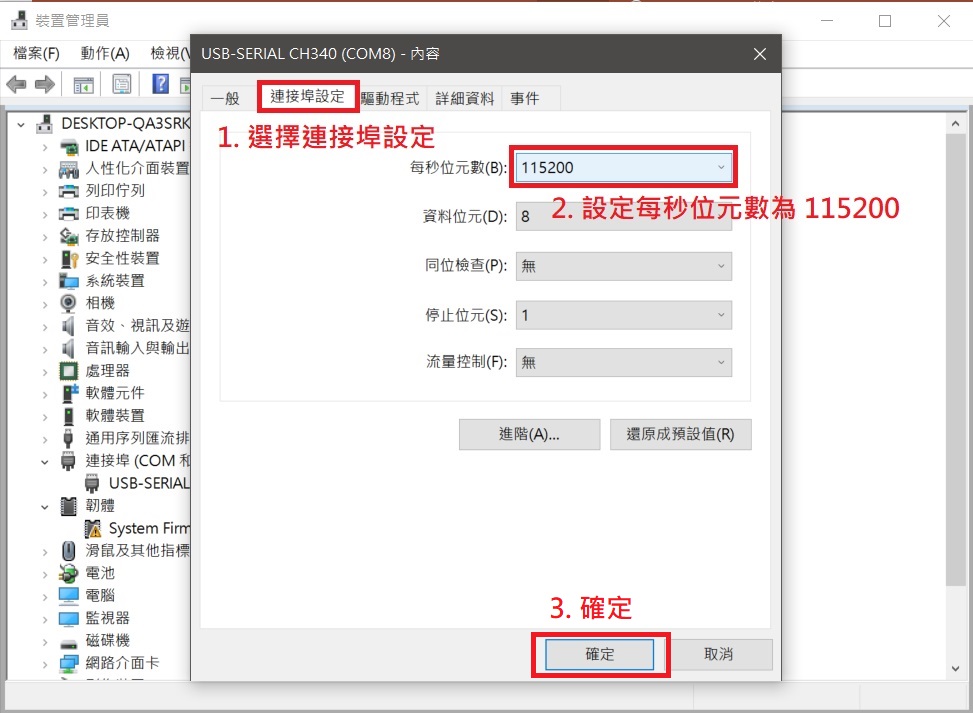 打開 Arduino IDE 的 Serial monitor
右下角設定為 Both NL & CR、115200 baud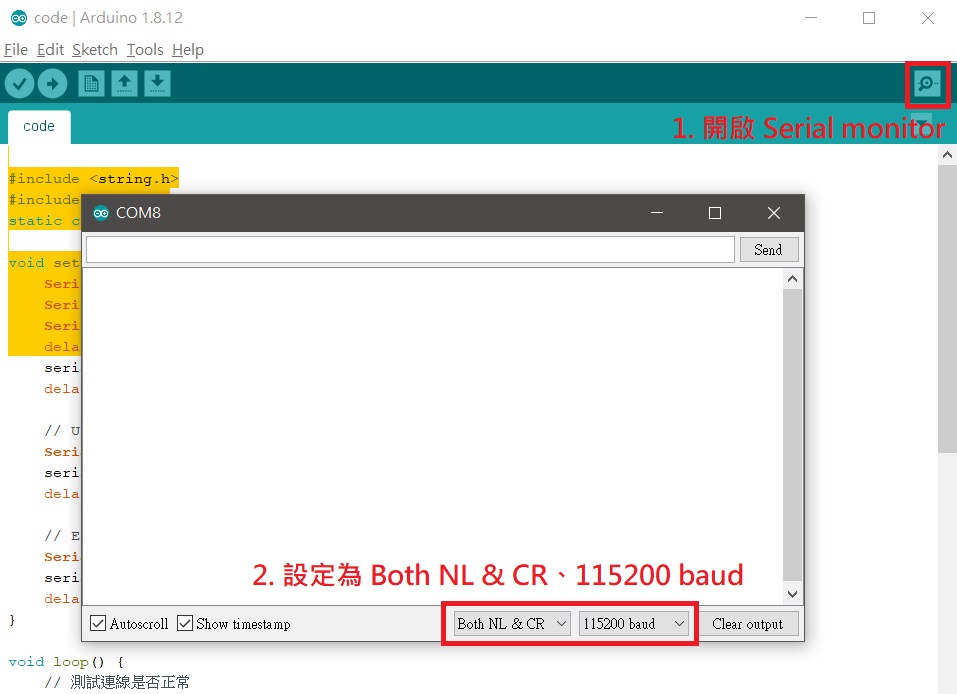 發送 AT command 進行相關設定與測試，
如果沒反應，請按住板子上的 PWK 按鈕 2 秒放開之後重下指令可參考AT command references可以透過 Serial monitor 對裝置下達 AT commandAT command 格式通則查詢指令可支持的參數：AT+<cmd>=?查詢指令目前的參數：AT+<cmd>?設置指令的參數：
AT+<cmd>=<para_1>[,<para_2>[,<para_3>[…]]]如果下達指令後沒有收到 response，請長按 PWK 兩秒放開後
重新下達 AT command紅色：只能在 enable NB module 後使用成功顯示如下資訊即完成實驗目標一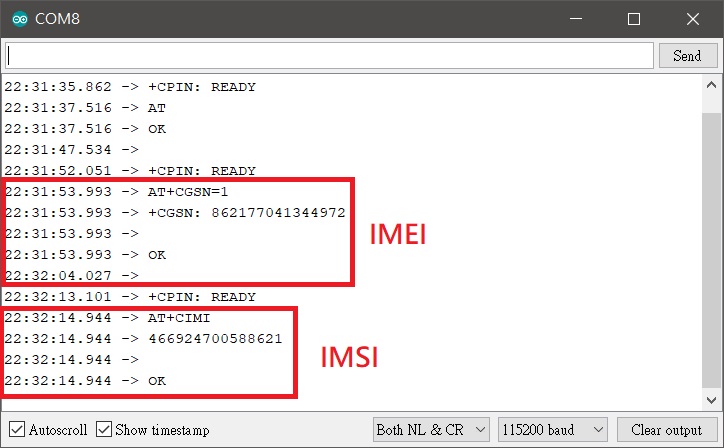 UDP serverUDP server python code可以自架 server 執行本程式也可以直接送 UDP request 到
140.123.230.10:6000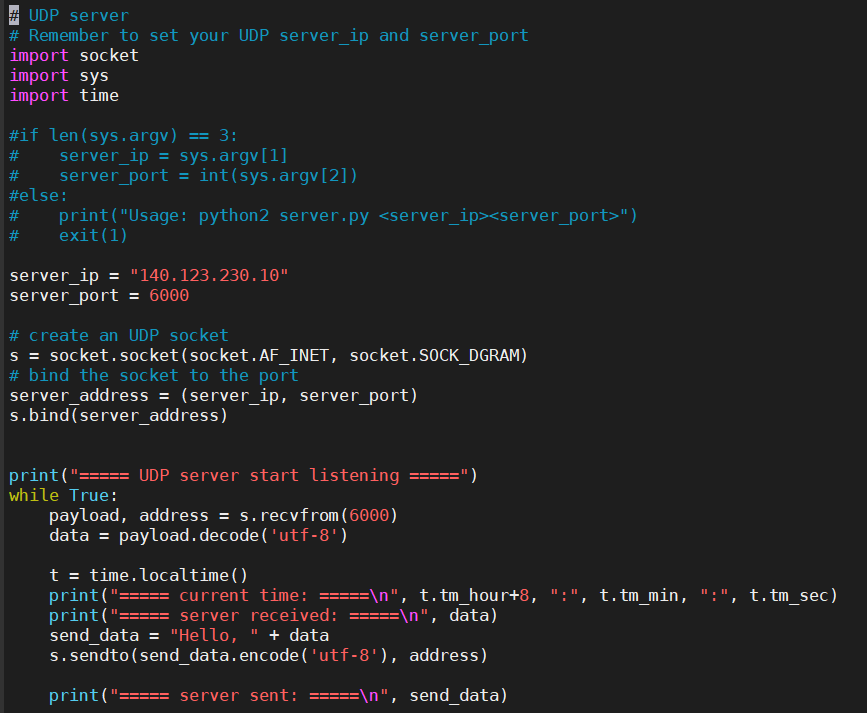 透過 AT command 收發資料若 AT+CGDCONT 無法設定，請先將 AT+CGATT=0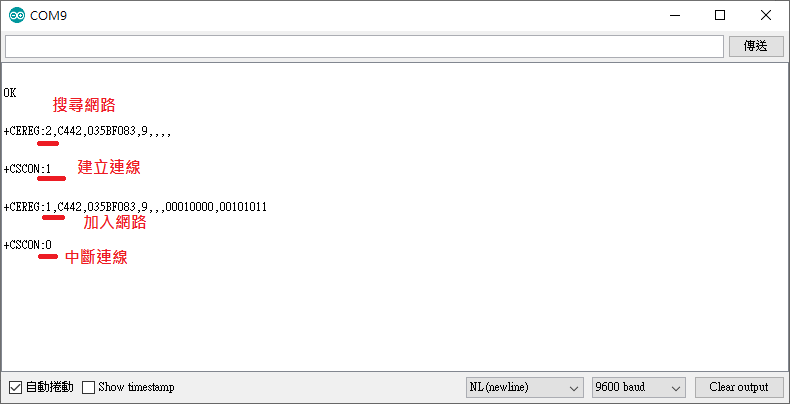 Addr：server IP address
ex. 140.123.230.10
也可輸入 domain nameDstPort：port of service
ex. 6000 (UDP port)Ex. AT+QIOPEN=1,0,"UDP","140.123.230.10",6000,0,0,0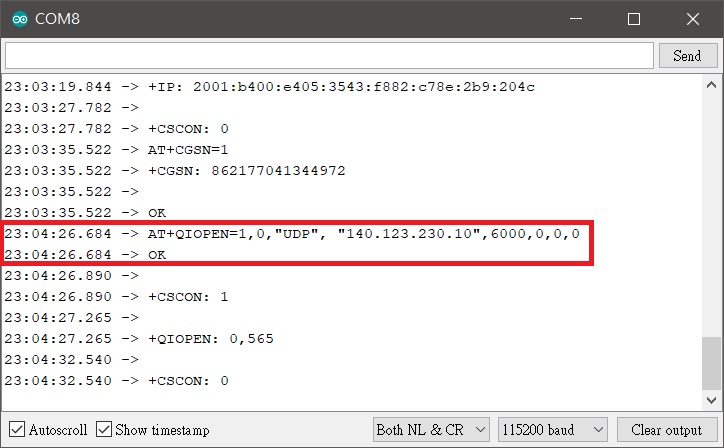 length：資料長度(IN BYTES)data：資料內容(HEX STRING)Ex. AT+QISENDEX=0,9,363038343130313137
上述指令會將 "608410117" 
傳送至140.123.230.10:6000 (ASCII)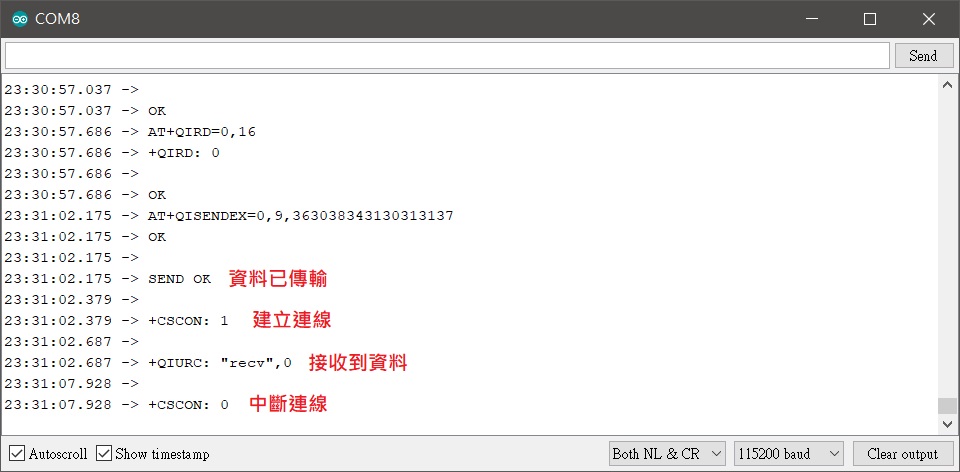 length：資料長度(IN BYTES)
也可以直接設定最大長度512Ex. AT+QIRD=0,16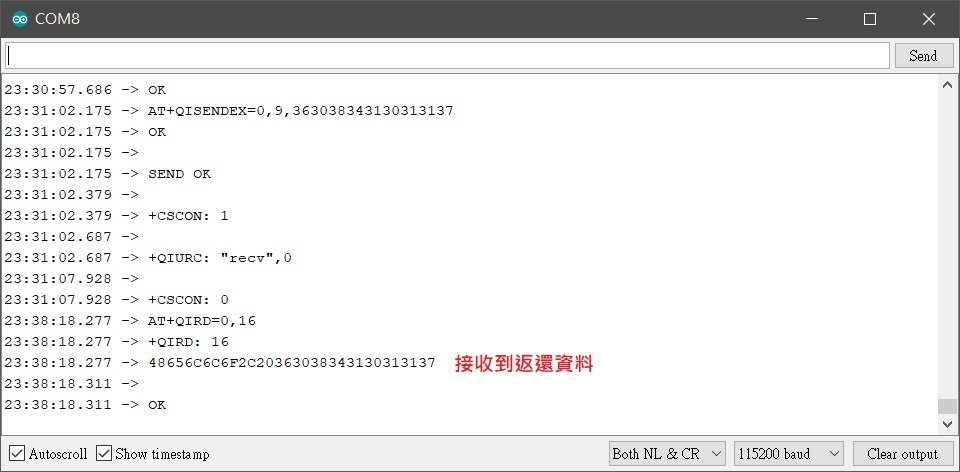 將自己的學號送到 UDP server 上接收返還資料，應為 "48656C6C6F2C20<你學號的Hex String>"
轉換為 ASCII 的字元應為 "Hello, <你的學號>"Ex. 傳送 608410117，應收到48656C6C6F2C20363038343130313137若正確，即完成實驗目標二指令用途AT+QSCLK=0關閉設備休眠AT+QBAND=1,8設定一個頻段：8AT+CFUN=1Enable NB moduleAT+CGSN=1查詢設備 IMEIAT+CIMI查詢 SIM 卡卡號指令用途AT+CFUN=1Enable NB moduleAT+CGDCONT=1,"IPV4V6",,,0,0,,,,,0,0設定 IPV4/IPV6AT+CGATT=1附著至NB網路AT+QICFG="dataformat",1,1設定傳送與接收格式為HEX指令用途AT+CMEE=1開啟進階錯誤回報(建議開啟)AT+CEREG=5開啟註冊狀態回報AT+CSCON=1開啟基站連線狀態回報指令用途AT+QIOPEN=1,0,"UDP",<Addr/DomainName>,<DstPort>,0,0,0建立 Socket 指令格式指令用途AT+QISENDEX=0,<length>,<data>傳送 UDP 資料指令用途AT+QIRD=0,<length>接收 UDP 資料